ПРОТОКОЛ заседания рабочей встречи председателя комиссии «по науке, образованию, промышленности, инновациям, развитию наукограда и работе с IT-сообществом» Общественной палаты г.о.Королев с председателем Общественной палаты г.о. Королев05.02.2020г.						г.о. Королев	Время проведения: 18:00Присутствовали: О.Б.Корнеева, председатель Общественной палаты го. КоролевИ.А.Логачев, председатель комиссии «по науке, образованию, промышленности, инновациям, развитию наукограда и работе с IT-сообществом»В ходе рабочей встречи обсудили два вопроса:1. Основные направления работы комиссии на 2020 год2. Обращение Губернатора Московской области и пути реализации приоритетных направлений, обозначенных в Послании, в вопросах науки и образованияПо первому вопросу председатель комиссии «по науке, образованию, промышленности, инновациям, развитию наукограда и работе с IT-сообществом» И.А.Логачев доложил об основных направлениях работы комиссии на 2020 год. В приоритете комиссии: - общественные мониторинги хода реализации национального проекта «Современная школа» (направление «Образование») на территории Московской области. В рамках проекта в 2019-2020 гг. запланировано строительство пристроек к ряду муниципальных средних образовательных учреждений с целью увеличения проектной мощности по количеству обучающихся;- общественный мониторинг информированности населения в учреждениях дополнительного образования о системе персонифицированного финансирования дополнительного образования детей;- совместно с Комитетом образования г.о. Королев проведение «круглых столов» на тему "Перспективы развития детского дополнительного образования";- проведение совместных мероприятий по безопасности дорожного движения с ГИБДД;- организация и проведение «круглых столов» по взаимодействию с библиотечным сообществом;- общественные мониторинги муниципальных средних образовательных учреждений по проверке организации питания для учащихся 1 – 4 –х классов, и др. вопросы.По второму вопросу обсудили основные темы послания Президента России В.В. Путина к Федеральному собранию, а также поправки к Конституции РФ, предложенные Президентом РФ в Ежегодном послании Федеральному Собранию РФ.Принято решение:Обсудить в комиссии основные тезисы обращения Губернатора Московской области А.Ю.Воробьева к жителям региона и, при необходимости, внести корректировки в план работы комиссии на 2020 год. 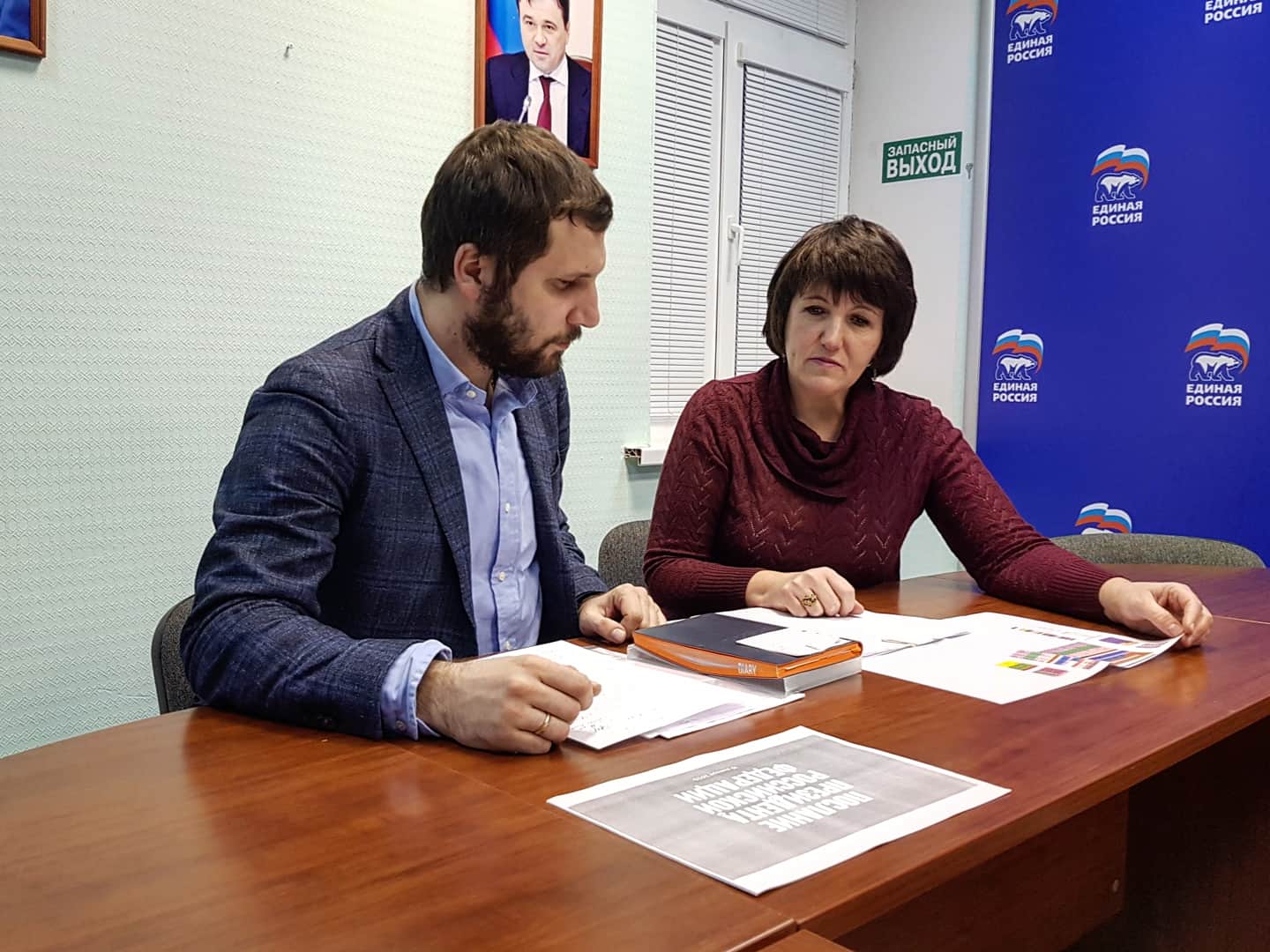 Председатель комиссии по науке, образованию, промышленности, инновациям, развитию наукоградов и работе с IT-сообществом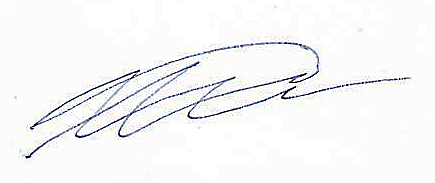 И.А. Логачев